SUPPLEMENTAL MATERIALSupplementary Material 2. Routines in R languageThe following R scripts include the application of the Metz and Kronman test for the evaluation of a proper binormal ROC curve, implemented in the MKT() function. Before using MKT(), the corresponding parameters have to be estimated by the rocreg() function included in the “pcvsuite” library, developed in R language by Bansal A, Morris DM, Longton G, Pepe MS and Janes H, and available at the following web site: http://faculty.washington.edu/abansal/software.html. The other R functions listed below include routines to estimate: a) the ROC curve coordinates (function roctable()); b) the area under an empirical ROC curve (rocauc()) and the corresponding standard error and 95%CI (rocseauc()) by the DeLong et al method (1988); c) the AUC corresponding to a specified DOR value in a proper binormal curve (rocaucfromdor()) according to equation (9); d) the DOR from an AUC value under a binormal proper model assumption (rocdor()), applying a “divide-and-conquer” algorithm to equation (9); e) the “bias” in equation (8) (biasproproc()). Furthermore, a simple graphical function to plot one or more empirical ROC curves is provided (plotroc()) together with the commands to add a theoretical proper binormal curve to the ROC plot (plotproper()). Finally, a routine to obtain the coordinates of a theoretical binormal proper curve according to equation (4) is provided (function proproc()).As an example of application of the R scripts reported below, the following commands reproduce the main results of the application of the proposed method to the ITT data set, illustrated in the paragraph 6.2. Some output, not relevant for illustrative purposes, has been omitted. The data set used in the example (ITTData), as well the other databases cited in the manuscript, is available as Supplementary Material file.############################################################################              R SCRIPTS USED IN THE PRESENT STUDY         ############################################################################MKT <- function(ROCmatrix, ROCParm) {  # Metz and Kronmam test for binormal proper ROC curves  # ROCmatrix: ROC matrix generated by roctable() function  #  # ROCParm:  parameters generated by rocreg() (pcvsuite library)  # ROCparm is generated by using the following syntax:  # library(pcvsuite)  # ROC_Parm <- rocreg(dataset = "<dataset name>", d = "<status variable name>,  #                    markers = "<marker variable name>")  #  # Parameters for the Metz and Kronman test:  # a_e: expected value of a (obtained from AUC)  # b_e: expected value of b (it must be 1 for proper ROC curves)  # a_o: observed value of a (estimated by rocreg())  # b_o: observed value of b (estimated by rocreg())  # a_v: variance of a (estimated by rocreg())  # b_v: variance of b (estimated by rocreg())  # ab_cov: a,b covariance (estimated by rocreg())  # ab_cor: correlation between a and b (calculated using a_v, b_v and ab_cov)  a_e <- qnorm(rocauc(ROCmatrix))*sqrt(2)  b_e <- 1.0  a_o <- ROCParm$GLMparm[1]  b_o <- ROCParm$GLMparm[2]  a_v <- ROCParm$rocreg_m1$V[1,1]  b_v <- ROCParm$rocreg_m1$V[2,2]  ab_cov <- ROCParm$rocreg_m1$V[2,1]  ab_cor <- ab_cov/(sqrt(a_v) * sqrt(b_v))  chival <- 1/(1-ab_cor^2)* ((a_o - a_e)^2 / a_v + (b_o - b_e)^2 / b_v +                               2*ab_cor*(a_o-a_e)*(b_o-b_e)/(sqrt(a_v) * sqrt(b_v)))  pval <- 1-pchisq(chival,2)  return(pval)}roctable <- function(marker, status) {  # Estimate of the coordinates of the ROC curve  # Making a sorted data frame without missing values   data <- data.frame(Marker = marker, Status = status)  data <- na.omit(data)  data <- data[order(data$Marker),]    # Initializing the ROC matrix  nsam <- length(data$Status)  ncases <- sum(data$Status)  ncontr <- nsam - ncases  rocmatr <- matrix(nrow=nsam+1, ncol= 3)  rocmatr[1,1] <- 1    # First value of sensitivity  rocmatr[1,2] <- 1    # First value of 1 - specificity  rocmatr[1,3] <- data$Marker[1]  # First cut-off  colnames(rocmatr) <- c("Sens", "1-Spec", "Cut-off")  # Calculating the ROC curve coordinates   for (i in 1:nsam) {    sens <- spec <- 0.0    for (j in 1:nsam) {      if ((data$Marker[j] > data$Marker[i]) &&          data$Status[j] == 1) {        sens <- sens + 1      }  else if ((data$Marker[j] <= data$Marker[i]) &&                  data$Status[j] == 0) {        spec = spec + 1      }    }    sens <- sens/ncases    spec <- spec/ncontr    rocmatr[i+1,1] <- sens    rocmatr[i+1,2] <- 1-spec    if (i < nsam) {      rocmatr[i+1,3] <- (data$Marker[i+1] + data$Marker[i]) /2    } else {      rocmatr[i+1,3] <- data$Marker[i]    }  }  class(rocmatr) <- c("roctab", "matrix")  return(rocmatr)}rocauc <- function(rocmatrix) {  # Estimate of AUC by the trapezoidal rule  auc <- 0.0  n <- length(rocmatrix[,1])  for (i in 2 : n) {    auc <- auc + 0.5 * (rocmatrix[i-1,1] + rocmatrix[i,1]) *      (rocmatrix[i-1,2] - rocmatrix[i,2])  }  return(unname(auc))}rocseauc <- function(rocmatr, marker, status) {  # Estimate of AUC, its standard error and the corresponding p value,   # using the method by DeLong et al, 1988  auc <- rocauc(rocmatr)  # Temporary dataframe, sorted and with valid data only  Data <- data.frame(Marker = marker, Status = status)  Data <- na.omit(Data)  Data <- Data[order(Data$Marker),]    nsam <- length(Data$Status)  ncases <- sum(Data$Status)  ncontr <- nsam - ncases  V10 <- array(0, dim=ncases)  V01 <- array(0, dim=ncontr)  S10 <- 0.0  S01 <- 0.0  IV10 <- 0  IV01 <- 0  for(i in 1:nsam) {    if(Data$Status[i] == 1) {      IV10 <- IV10 + 1    } else if (Data$Status[i] == 0) {      IV01 <- IV01 + 1    }    for (j in 1:nsam) {      if (Data$Status[i] == 1 && Data$Status[j] == 0) {        if (Data$Marker[i] > Data$Marker[j]) {          V10[IV10] = V10[IV10] + 1.0/ncontr         } else if (Data$Marker[i] == Data$Marker[j]) {          V10[IV10] = V10[IV10] + 0.5/ncontr        }      } else if (Data$Status[i] == 0 && Data$Status[j] == 1) {        if (Data$Marker[i] < Data$Marker[j])  {          V01[IV01] = V01[IV01] + 1.0/ncases        } else if (Data$Marker[i] == Data$Marker[j]) {          V01[IV01] = V01[IV01] + 0.5/ncases        }      }    }  }  for (i in 1:ncases) {    S10 = S10 + (V10[i] - auc)^2 / (ncases - 1)  }  for (i in 1:ncontr) {    S01 = S01 + (V01[i] - auc)^2 / (ncontr - 1)  }  se = sqrt(S10/ncases + S01/ncontr)    zauc = abs(auc - 0.5) / se  pval = 2*(1 - pnorm(zauc))   CI95L <- max(0,auc-1.96*se)  CI95U <- min(1,auc+1.96*se)  output <- c(auc, se, CI95L, CI95U, pval)  names(output) <- c("AUC", "SE(AUC)","95%CI L", "95%CI U",  "p")  return(output)} rocaucfromdor <- function(dor) {  # Estimate of AUC in a proper ROC from DOR  if (dor == 1) {    return(0.5)  } else {    return(dor/(dor-1)-dor*log(dor)/(dor-1)^2)  }}rocdor <- function(auc, eps = 0.0001, MAXITER = 1000L) {  # Estimate of DOR under a proper model assumption  MAXDOR <- 100000  # Maximum value admitted for DOR  eauc <- 0.5       # Estimated AUC  incr <- 1.0       # Increment for DOR estimate  if (auc < 0.5) {    print("The curve is not proper (AUC < 0.5)")    return(-1)  } else if (auc > 1) {    print("AUC cannot be > 1.0")    return(-1)  } else if (auc == 0.5000) {    return(1)  } else if (auc == 1.0000) {    print("DOR is infinite. DOR = 10000 is returned")    return(10000)  } else if (auc > 0.9999) {    return(MAXDOR)  }  # Early approximated estimate of DOR  # using a Taylor series expansion  if (auc < 0.6137) {                     # DOR range: about 1-2    dor <- 29 - sqrt(16.3 - 25.4*auc)    incr <- 0.5  } else if (auc < 0.7172) {              # DOR range: about 2-4    dor <- 27.8 - 20*sqrt(3.2 - 2.5*auc)    incr <- 1.0  } else if (auc < 0.8268) {              # DOR range: about 4-10    dor <- 12.2 - 25*sqrt(0.83 - auc)    incr <- 3.0  } else if (auc < 0.8867) {              # DOR range: about 10-20    dor <- 179.6 * auc - 139    incr <- 5.0  } else if (auc < 0.9286) {              # DOR range: about 20-40    dor <- 515 * auc - 438    incr <- 10.0  } else if (auc < 0.9464) {              # DOR range: about 40-60    dor <- 1159 * auc - 1038    incr <- 10.0  } else if (auc < 0.9631) {              # DOR range: about 60-100    dor <- 2504 * auc - 2314    incr <- 20.0  } else if (auc < 0.9764) {              # DOR range: about 100 - 180    dor <- 6420 * auc - 6090    incr <- 40.0  } else if (auc < 0.9818) {              # DOR range: about 180 - 250    dor <- 13947 * auc - 13445    incr <- 35.0  } else {                                # DOR > 250    dor <- 530 # AUC = 0.9900    incr <- 50  }  # Refining DOR estimate by a "divide and conquer" approach  niter <- 0L  eauc <- rocaucfromdor(dor)  delta <- auc - eauc  direc <- sign(delta) # Direction for iteration (-1 for decrement)  while((abs(delta) > eps) || (niter == MAXITER)){    niter <- niter + 1    dor <- dor +direc*incr    if (dor < 1.0) {      dor <- 1.0      incr <- incr/2      direc <- +1 # Summing increment    }    # Control for DOR < 1.0 here    eauc <- rocaucfromdor(dor)    if (sign(auc - eauc) != direc) {      incr <- incr/2      direc <- -direc    }    delta = auc - eauc  }  return(dor)}biasproproc <- function(dor) {  if(dor < 1.0) {    # The ROC curve is not proper    return(-1)  }  if(dor == 1.0) {    return(0.0)  }  bias <- ((dor - 1) * sqrt(dor) - dor * log(dor)) / ((dor - 1)^2)  return(bias)}plotroc <- function(roctable1, roctable2 = NULL, roctable3 = NULL) {  # Display ROC curves on a ROC plot  plot.new()  sens1 <- roctable1[,1]  onespec1 <- roctable1[,2]  if (!is.null(roctable2)) {    sens2 <- roctable2[,1]    onespec2 <- roctable2[,2]  }  if (!is.null(roctable3)) {    sens3 <- roctable3[,1]    onespec3 <- roctable3[,2]  }  plot(onespec1, sens1, type = "o", col = "red",       ylab = "Sensitivity", xlab = "1-Specificity")  abline(0,1, lty = 2)  if (!is.null(roctable2)) {    lines(onespec2, sens2, type = "o", col = "blue")  }  if (!is.null(roctable3)) {    lines(onespec3, sens3, type = "o", col = "green")  }  return(NULL)}plotproper <- function(dor, color = "black") {  # Add a theoretical binormal proper ROC curve to a ROC plot   datamatr <- proproc(dor)  onespec <- datamatr[,1]  sens <- datamatr[,2]  lines(onespec, sens, col = color)  return(NULL)}proproc <- function(dor, npoints = 2001L) {   # Calculate the coordinates of a theorical proper binormal ROC curve   if (dor < 0.5) {    print("ROC curve is improper")    return -1  }  x <- c(1:npoints)      # 1 - Specificity  x <- (x-1)/npoints  x[npoints] = 1.0  y <- dor*x/(dor*x+1-x) # Sensitivity  datamatr <- matrix(c(x,y), nrow = npoints, ncol = 2)  return(datamatr)}####################################################################### Example of application of the R routines used in this study # for the analysis of ITT data set, described in the paragraph 6.2ROCITT <- roctable(ITTData$ITT, ITTData$Status)  rocseauc(ROCITT, ITTData$ITT, ITTData$Status)       AUC    SE(AUC)    95%CI L    95%CI U          p 0.92204301 0.03442276 0.85457441 0.98951161 0.00000000# Optimal cut-off (redundant output omitted):ROCITT            Sens     1-Spec     Cut-off..... ........... ...........  ...........   [46,] 0.83870968  0.16666667   -8.4499998..... ........... ...........  ...........   # The minus (“-“) sign has been added to the marker values to prevent the ROC# curve from lying under the chance line, because lower concentrations were# associated with a higher probability of disease  plotroc(ROCITT)plotproper(rocdor(rocauc(ROCITT)))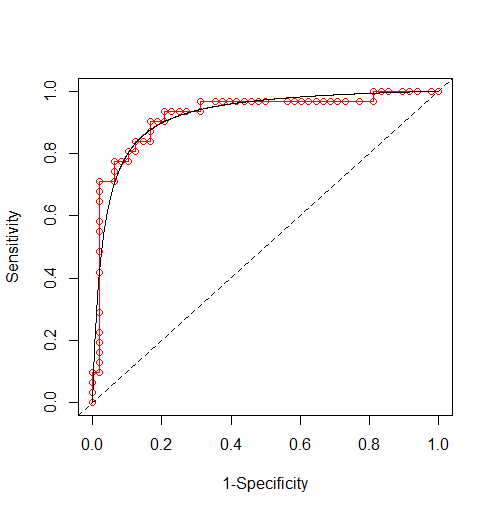 # Metz and Kronman testlibrary(pcvsuite)ROC_Parm_ITT <- rocreg(dataset = "ITTData", d = "Status", markers = "ITT")MKT(ROCITT, ROC_Parm_ITT)[1] 0.6438119# Estimate of the “bias” according to equation (8):biasproproc(rocdor(rocauc(ROCITT)))[1] 0.06632563